CNRO COVID-19 Community Client Pre-Screening Tool for RPNsBefore visiting your client, call the client or their POA and ask the following questions;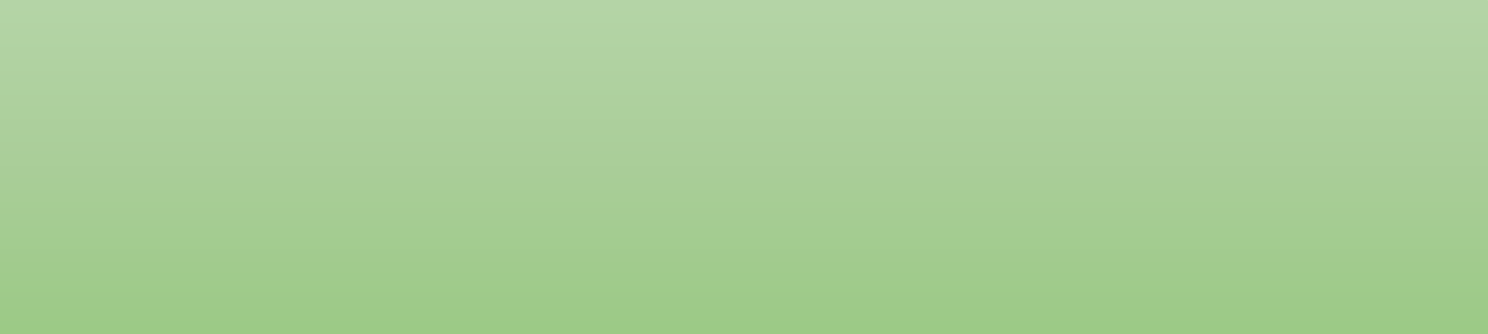 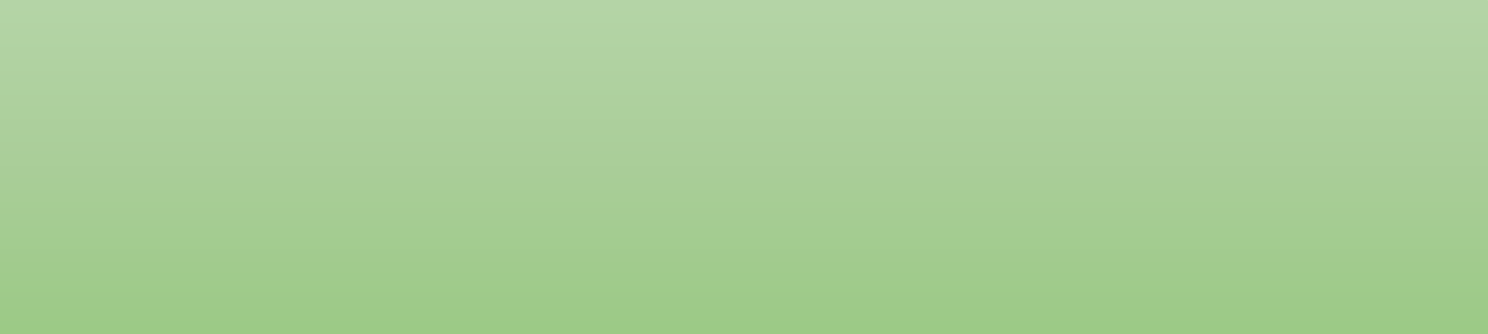 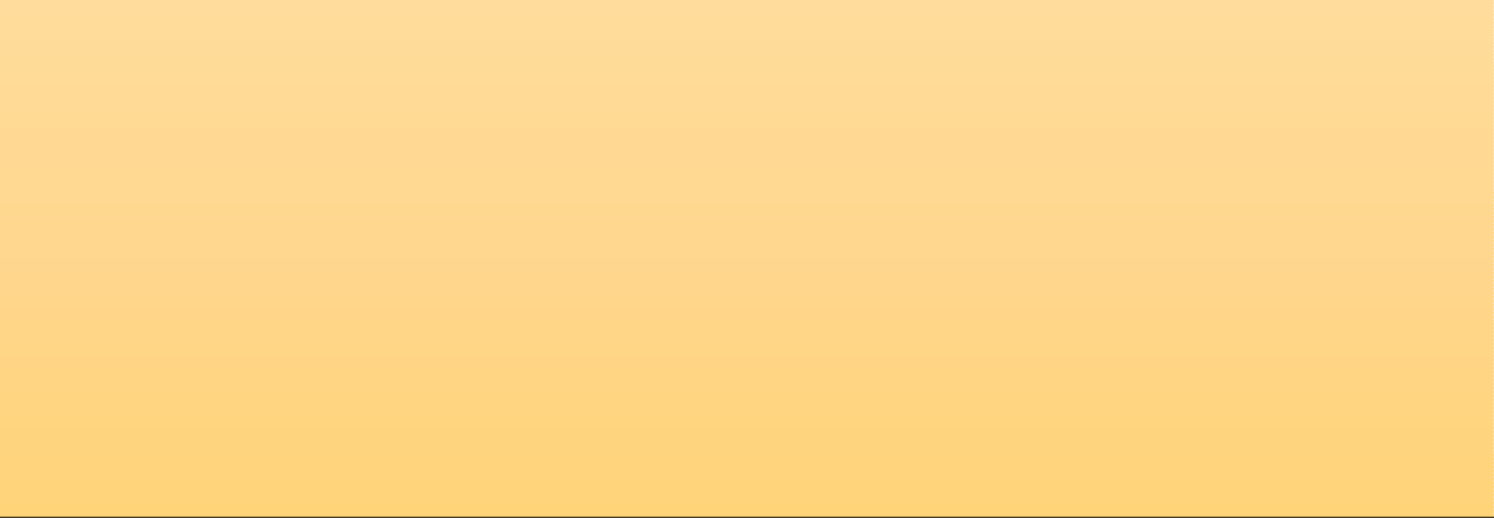 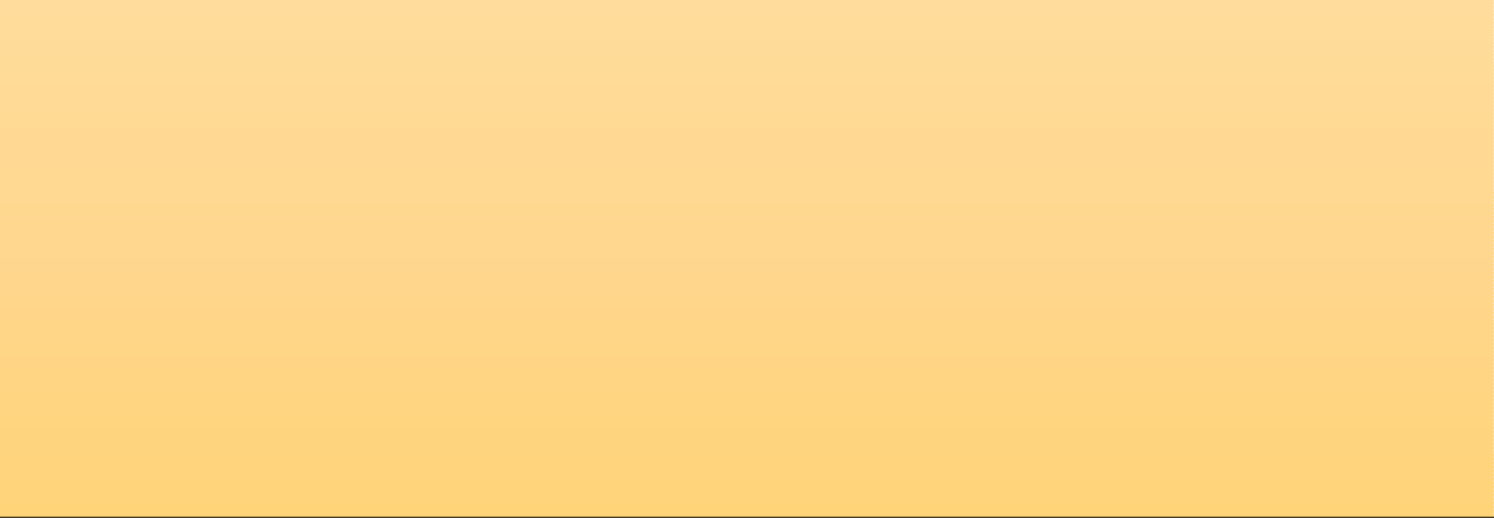 